Supervision Agenda: Manager and Senior managersManager to bring up to date performance data and budget position to each supervisionThe above notes represent the discussion as recorded by the Supervisor.  If there are any errors and omissions, please raise at the next session. Document last reviewed: November 2023Reviewed by: Kasey Senior – Service Manager, Practice StandardsNext review date: June 2024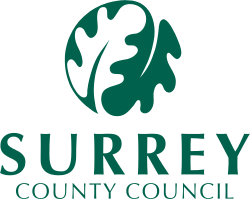 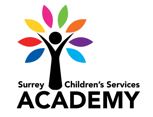 Date of Supervision:Supervisee:Supervisor:Agreed agenda  Should be created by both supervisor and supervisee. Agreed agenda  Should be created by both supervisor and supervisee. Agenda ItemDiscussionAction (who and when)1How are you?Catch up about how things are and Review of previous supervision actions.2Escalation and Risk management issues (including Health and Safety):Escalations, serious incidents and high risk cases including exploitation over the month, responses and any ongoing (any direct decisions re cases to be discussed with worker and recorded in LCS).3Staffing issues:Staff morale, capacity, vacancies, absences and maternity leave, staffing changes, recruitment, duty rotas, organisational issues impacting on team, team mtgs, any changes.4Key policy changesTwo way discussion about key departmental / service changes in policy and practice and dissemination of this across the service.  Impact on service users5Budget position*(*Service manager and above)Forecast, overspends, underspends, income, virements etc.6Observed practice and audit and performanceObservations of practice in the month, cases audited and key themes, key performance themes and improvement activity7Compliments, complaints and feedbackComplaints, compliments and feedback received.8Training and DevelopmentPersonal training and development  needs and identified needs for the team / service10Leave / Working arrangements/TOIL/Mileage11AOB and Date of next meetingSignature of SupervisorSignature of SuperviseeDate of next session